Cancer HomeworkQ) L 5 What is a Tumour?                                                           ………………………………………………………………………………………………………………………………………………………………………………………………Q) L5 / 6 Describe the process of Normal Cell Division.…………………………………………………………………………………………………………………………………………………………………………………………………………………………………………………………………………………………Q) L 4 / 5 List and explain three factors that can damage D.N.A.………………………………………………………………………………………………………………………………………………………………………………………………Q) L 5 True or false with reasons Chemotherapy: This is where vitamins are used to either promote the cancer cells dividing or make them self-destruct. …….............................................................................................……………………………………………………………………………………………Q)  L5 What is Cancer?   ...................................................................................................Q) L6 Describe ways of treating Cancer.……………………………………………………………………………………………………….……………………………………………………………………………………………………….……………………………………………………………………………………………………….	Extension.L6 / 7 Q) Compare and contrast the differences between Benign and Malignant Tumours.  Cancer Homework (2017) by C. Watson, English Martyrs’ Catholic School shared under a CC-BY 4.0 (Creative Commons Attribution 4.0 International License ) licence.          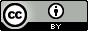 